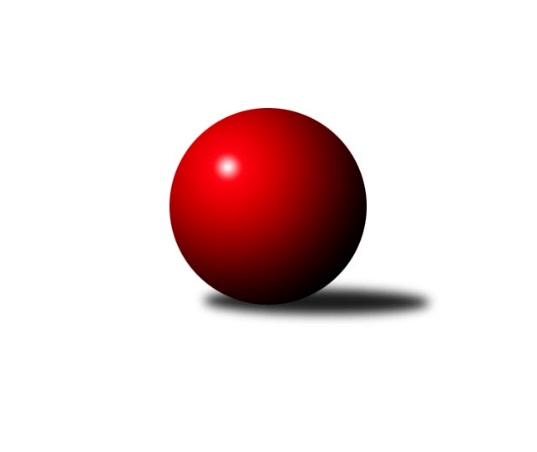 Č.4Ročník 2016/2017	2.10.2016Nejlepšího výkonu v tomto kole: 3927 dosáhlo družstvo: ŠK Železiarne PodbrezováInterliga 2016/2017Výsledky 4. kolaSouhrnný přehled výsledků:KK Inter Bratislava	- TJ Sokol Luhačovice	8:0	3773:3448	18.0:6.0	1.10.ŠKK Trstená Starek	- SKK Rokycany	4:4	3550:3553	13.5:10.5	1.10.ŠK Železiarne Podbrezová	- TJ Sokol Husovice	8:0	3927:3515	19.5:4.5	1.10.TJ Slavoj Veľký Šariš	- ŠK Modranka	3:5	3460:3529	11.0:13.0	1.10.KK PSJ Jihlava	- KK Slavoj Praha	6:2	3355:3311	10.5:13.5	1.10.KK Tatran Sučany A	- SKK Rokycany	2:6	3517:3628	8.0:16.0	2.10.ŠK Modranka	- KK PSJ Jihlava		dohrávka		8.10.Tabulka družstev:	1.	ŠK Železiarne Podbrezová	5	5	0	0	37.0 : 3.0 	86.5 : 33.5 	 3798	10	2.	SKK Rokycany	5	3	1	1	26.0 : 14.0 	67.0 : 53.0 	 3557	7	3.	KK Inter Bratislava	4	3	0	1	20.0 : 12.0 	52.0 : 44.0 	 3594	6	4.	ŠKK Trstená Starek	4	2	1	1	22.0 : 10.0 	53.5 : 42.5 	 3554	5	5.	TJ Slavoj Veľký Šariš	4	2	0	2	19.0 : 13.0 	49.0 : 47.0 	 3548	4	6.	KK PSJ Jihlava	4	2	0	2	16.0 : 16.0 	45.5 : 50.5 	 3385	4	7.	ŠK Modranka	3	1	1	1	10.0 : 14.0 	32.5 : 39.5 	 3474	3	8.	KK Slavoj Praha	4	1	1	2	14.0 : 18.0 	49.0 : 47.0 	 3433	3	9.	TJ Sokol Luhačovice	4	1	0	3	10.0 : 22.0 	44.0 : 52.0 	 3473	2	10.	Klokani CB Dobřany	4	1	0	3	9.0 : 23.0 	39.5 : 56.5 	 3511	2	11.	TJ Sokol Husovice	4	1	0	3	5.0 : 27.0 	31.0 : 65.0 	 3465	2	12.	KK Tatran Sučany A	5	1	0	4	12.0 : 28.0 	50.5 : 69.5 	 3572	2Podrobné výsledky kola:	 KK Inter Bratislava	3773	8:0	3448	TJ Sokol Luhačovice	Miroslav Vlčko	176 	 142 	 150 	164	632 	 2:2 	 629 	 146	172 	 162	149	Michal Markus	Marek Zajko	142 	 167 	 169 	163	641 	 3:1 	 571 	 145	148 	 135	143	Jiří Mrlík	Jaroslav Truska	133 	 172 	 154 	152	611 	 3:1 	 559 	 135	140 	 147	137	Tomáš Molek	Jozef Zeman	164 	 169 	 163 	176	672 	 4:0 	 542 	 140	137 	 149	116	Radek Polách	Tibor Varga	143 	 161 	 164 	157	625 	 3:1 	 589 	 165	126 	 151	147	Filip Lekeš *1	Martin Pozsgai	152 	 137 	 159 	144	592 	 3:1 	 558 	 132	149 	 141	136	Rostislav Goreckýrozhodčí: střídání: *1 od 61. hodu Tomáš JuříkNejlepší výkon utkání: 672 - Jozef Zeman	 ŠKK Trstená Starek	3550	4:4	3553	SKK Rokycany	Martin Koleják	155 	 160 	 145 	142	602 	 3:1 	 571 	 134	130 	 143	164	Jan Endršt *1	Tomáš Karas	163 	 157 	 153 	142	615 	 2:2 	 605 	 148	162 	 155	140	Michal Pytlík	Martin Starek	115 	 144 	 165 	142	566 	 2:2 	 577 	 147	155 	 142	133	Daniel Neumann	Ivan Čech	145 	 151 	 155 	144	595 	 2:2 	 592 	 134	170 	 158	130	Štěpán Šreiber	Peter Šibal	130 	 154 	 146 	148	578 	 2:2 	 610 	 157	143 	 172	138	Roman Pytlík	Marek Juris	148 	 158 	 139 	149	594 	 2.5:1.5 	 598 	 162	154 	 139	143	Vojtěch Špelinarozhodčí: střídání: *1 od 61. hodu Pavel HonsaNejlepší výkon utkání: 615 - Tomáš Karas	 ŠK Železiarne Podbrezová	3927	8:0	3515	TJ Sokol Husovice	Daniel Tepša	159 	 155 	 166 	172	652 	 3.5:0.5 	 592 	 137	137 	 166	152	Libor Škoula	Milan Tomka	159 	 159 	 167 	160	645 	 3:1 	 580 	 153	127 	 135	165	Dušan Ryba	Bystrík Vadovič	157 	 165 	 140 	173	635 	 3:1 	 576 	 142	159 	 145	130	Michal Šimek	Peter Nemček	166 	 149 	 161 	162	638 	 2:2 	 632 	 160	155 	 165	152	Zdeněk Vymazal	Erik Kuna	170 	 173 	 152 	155	650 	 4:0 	 570 	 140	149 	 138	143	Jiří Axman ml.	Vilmos Zavarko	187 	 177 	 170 	173	707 	 4:0 	 565 	 154	146 	 161	104	Jan Machálek ml.rozhodčí: Nejlepší výkon utkání: 707 - Vilmos Zavarko	 TJ Slavoj Veľký Šariš	3460	3:5	3529	ŠK Modranka	Stanislav Kováč	120 	 144 	 126 	150	540 	 1:3 	 623 	 160	140 	 164	159	Daniel Pažitný	Radoslav Foltín	141 	 144 	 144 	163	592 	 1:3 	 613 	 166	153 	 154	140	Martin Dolnák	Peter Magala	148 	 136 	 149 	144	577 	 3:1 	 570 	 158	132 	 139	141	Peter Mikulík	Vojtech Vitkovič	127 	 139 	 162 	161	589 	 2:2 	 572 	 138	146 	 155	133	Michal Dovičič	Rastislav Beran	128 	 140 	 147 	146	561 	 1:3 	 610 	 160	151 	 154	145	Maroš Ležovič	Miroslav Hliviak	146 	 156 	 161 	138	601 	 3:1 	 541 	 165	123 	 124	129	Milan Jankovičrozhodčí: Nejlepší výkon utkání: 623 - Daniel Pažitný	 KK PSJ Jihlava	3355	6:2	3311	KK Slavoj Praha	Václav Rychtařík ml.	166 	 143 	 148 	155	612 	 2:2 	 591 	 148	145 	 158	140	Zdeněk Gartus	Stanislav Partl	147 	 145 	 129 	170	591 	 2.5:1.5 	 543 	 119	145 	 136	143	Petr Pavlík	Jiří Partl *1	124 	 113 	 130 	124	491 	 0:4 	 571 	 133	139 	 143	156	Evžen Valtr	Daniel Braun	131 	 139 	 138 	153	561 	 3:1 	 514 	 133	124 	 128	129	David Kuděj *2	Martin Švorba	125 	 152 	 144 	134	555 	 2:2 	 525 	 138	108 	 134	145	Lukáš Janko	Tomáš Valík	147 	 148 	 118 	132	545 	 1:3 	 567 	 151	135 	 128	153	Anton Stašákrozhodčí: střídání: *1 od 61. hodu Jakub Čopák, *2 od 91. hodu Josef DvořákNejlepší výkon utkání: 612 - Václav Rychtařík ml.	 KK Tatran Sučany A	3517	2:6	3628	SKK Rokycany	Erik Gordík	158 	 118 	 149 	129	554 	 1:3 	 624 	 155	139 	 158	172	Jan Endršt	Peter Adamec	154 	 127 	 149 	146	576 	 0:4 	 641 	 167	163 	 160	151	Michal Pytlík	Marek Knapko	167 	 155 	 140 	166	628 	 3:1 	 600 	 134	134 	 178	154	Štěpán Šreiber	Roman Bukový	154 	 127 	 157 	143	581 	 2:2 	 563 	 156	143 	 131	133	Pavel Honsa	Ján Vyletel	145 	 143 	 159 	166	613 	 1:3 	 629 	 156	155 	 166	152	Roman Pytlík	Róbert Vereš	152 	 140 	 134 	139	565 	 1:3 	 571 	 133	152 	 146	140	Vojtěch Špelinarozhodčí: Nejlepší výkon utkání: 641 - Michal PytlíkPořadí jednotlivců:	jméno hráče	družstvo	celkem	plné	dorážka	chyby	poměr kuž.	Maximum	1.	Vilmos Zavarko 	ŠK Železiarne Podbrezová	698.22	433.4	264.8	0.0	3/3	(707)	2.	Daniel Tepša 	ŠK Železiarne Podbrezová	659.56	418.2	241.3	0.6	3/3	(710)	3.	Milan Tomka 	ŠK Železiarne Podbrezová	629.56	396.6	233.0	1.2	3/3	(654)	4.	Ivan Čech 	ŠKK Trstená Starek	627.33	406.3	221.0	1.3	3/3	(665)	5.	Martin Koleják 	ŠKK Trstená Starek	626.50	399.8	226.7	2.0	3/3	(653)	6.	Jaroslav Truska 	KK Inter Bratislava	624.00	399.0	225.0	1.0	2/3	(635)	7.	Marek Zajko 	KK Inter Bratislava	623.50	393.0	230.5	0.8	3/3	(641)	8.	Marek Knapko 	KK Tatran Sučany A	623.50	403.9	219.6	1.4	2/2	(638)	9.	Roman Pytlík 	SKK Rokycany	621.50	401.7	219.8	1.0	3/4	(630)	10.	Zdeněk Vymazal 	TJ Sokol Husovice	617.83	398.7	219.2	0.0	3/3	(632)	11.	Bystrík Vadovič 	ŠK Železiarne Podbrezová	616.67	393.6	223.1	0.8	3/3	(650)	12.	Erik Kuna 	ŠK Železiarne Podbrezová	616.50	392.8	223.7	3.5	2/3	(677)	13.	Radoslav Foltín 	TJ Slavoj Veľký Šariš	615.17	386.0	229.2	1.3	3/3	(651)	14.	Michal Pytlík 	SKK Rokycany	612.75	392.6	220.1	1.4	4/4	(641)	15.	Lukáš Doubrava 	Klokani CB Dobřany	611.33	394.3	217.0	1.7	3/3	(635)	16.	Jiří Baloun 	Klokani CB Dobřany	603.83	395.0	208.8	0.5	3/3	(635)	17.	Stanislav Kováč 	TJ Slavoj Veľký Šariš	603.67	386.5	217.2	3.7	3/3	(635)	18.	Daniel Pažitný 	ŠK Modranka	602.67	395.0	207.7	2.3	3/3	(623)	19.	Rastislav Beran 	TJ Slavoj Veľký Šariš	602.50	386.3	216.2	1.8	3/3	(652)	20.	Zdeněk Gartus 	KK Slavoj Praha	601.75	389.8	212.0	0.5	4/4	(631)	21.	Peter Adamec 	KK Tatran Sučany A	601.63	402.5	199.1	3.8	2/2	(615)	22.	Peter Nemček 	ŠK Železiarne Podbrezová	601.22	381.7	219.6	0.9	3/3	(646)	23.	Miroslav Hliviak 	TJ Slavoj Veľký Šariš	600.00	387.5	212.5	2.0	2/3	(601)	24.	Tibor Varga 	KK Inter Bratislava	596.50	381.0	215.5	2.0	2/3	(625)	25.	Michal Markus 	TJ Sokol Luhačovice	595.75	389.8	206.0	1.5	4/4	(629)	26.	Róbert Vereš 	KK Tatran Sučany A	595.50	391.8	203.7	1.5	2/2	(620)	27.	Ján Vyletel 	KK Tatran Sučany A	594.00	387.3	206.7	3.3	2/2	(613)	28.	David Kuděj 	KK Slavoj Praha	592.00	379.7	212.3	1.3	3/4	(595)	29.	Martin Pozsgai 	KK Inter Bratislava	590.00	378.8	211.2	2.3	3/3	(595)	30.	Maroš Ležovič 	ŠK Modranka	589.33	372.0	217.3	2.0	3/3	(610)	31.	Jozef Zeman 	KK Inter Bratislava	588.33	385.2	203.2	3.7	3/3	(672)	32.	Tomáš Karas 	ŠKK Trstená Starek	586.67	400.3	186.3	3.0	3/3	(615)	33.	Vlastimil Zeman  ml.	Klokani CB Dobřany	586.17	380.0	206.2	2.0	3/3	(621)	34.	Martin Pejčoch 	Klokani CB Dobřany	585.50	376.0	209.5	1.5	2/3	(597)	35.	Rostislav Gorecký 	TJ Sokol Luhačovice	585.25	375.0	210.3	1.5	4/4	(615)	36.	Vojtěch Špelina 	SKK Rokycany	585.25	377.9	207.4	1.0	4/4	(598)	37.	Damián Bielik 	ŠK Modranka	584.00	379.0	205.0	1.0	2/3	(610)	38.	Vojtech Vitkovič 	TJ Slavoj Veľký Šariš	583.83	380.3	203.5	2.2	3/3	(598)	39.	Ján Tkáč 	KK Tatran Sučany A	583.50	393.3	190.3	3.5	2/2	(596)	40.	Štěpán Šreiber 	SKK Rokycany	582.50	384.3	198.3	2.0	4/4	(600)	41.	Stanislav Partl 	KK PSJ Jihlava	582.33	384.3	198.0	1.7	2/2	(595)	42.	Václav Mazur 	TJ Sokol Husovice	581.75	377.5	204.3	1.8	2/3	(617)	43.	Libor Škoula 	TJ Sokol Husovice	581.50	384.5	197.0	2.5	2/3	(592)	44.	Radek Polách 	TJ Sokol Luhačovice	580.75	379.8	201.0	2.0	4/4	(612)	45.	Marek Juris 	ŠKK Trstená Starek	580.50	391.5	189.0	3.5	2/3	(594)	46.	Daniel Neumann 	SKK Rokycany	580.33	375.3	205.0	2.0	3/4	(621)	47.	Václav Rychtařík  ml.	KK PSJ Jihlava	580.33	384.0	196.3	1.3	2/2	(612)	48.	Josef Dvořák 	KK Slavoj Praha	577.67	378.3	199.3	3.0	3/4	(581)	49.	Martin Vrbata 	Klokani CB Dobřany	577.00	376.0	201.0	4.0	3/3	(620)	50.	Evžen Valtr 	KK Slavoj Praha	577.00	377.8	199.3	2.5	4/4	(602)	51.	Martin Starek 	ŠKK Trstená Starek	576.33	374.3	202.0	3.0	3/3	(596)	52.	Filip Lekeš 	TJ Sokol Luhačovice	576.00	379.3	196.7	3.7	3/4	(589)	53.	Peter Magala 	TJ Slavoj Veľký Šariš	575.67	379.0	196.7	0.5	3/3	(602)	54.	Dušan Ryba 	TJ Sokol Husovice	574.67	371.3	203.3	3.0	3/3	(603)	55.	Peter Šibal 	ŠKK Trstená Starek	574.17	377.5	196.7	1.8	3/3	(593)	56.	Michal Dovičič 	ŠK Modranka	573.00	375.3	197.7	1.7	3/3	(585)	57.	Martin Švorba 	KK PSJ Jihlava	572.67	370.7	202.0	2.0	2/2	(583)	58.	Anton Stašák 	KK Slavoj Praha	572.33	366.0	206.3	1.0	3/4	(590)	59.	Michal Fábry 	ŠKK Trstená Starek	570.50	372.0	198.5	1.0	2/3	(591)	60.	Tomáš Molek 	TJ Sokol Luhačovice	570.25	379.0	191.3	3.5	4/4	(604)	61.	Zdeněk Říha 	Klokani CB Dobřany	569.50	381.8	187.7	2.7	3/3	(586)	62.	Michal Šimek 	TJ Sokol Husovice	568.00	377.3	190.7	2.7	3/3	(597)	63.	Jiří Axman  ml.	TJ Sokol Husovice	567.25	376.3	191.0	3.5	2/3	(577)	64.	Daniel Braun 	KK PSJ Jihlava	566.00	374.2	191.8	1.8	2/2	(579)	65.	Peter Mikulík 	ŠK Modranka	565.67	384.3	181.3	3.0	3/3	(572)	66.	Tomáš Valík 	KK PSJ Jihlava	564.83	365.8	199.0	2.8	2/2	(606)	67.	Jan Machálek  ml.	TJ Sokol Husovice	564.00	374.5	189.5	2.8	3/3	(568)	68.	Jiří Mrlík 	TJ Sokol Luhačovice	561.50	367.0	194.5	2.8	4/4	(578)	69.	Erik Gordík 	KK Tatran Sučany A	560.50	356.0	204.5	2.0	2/2	(567)	70.	Milan Jankovič 	ŠK Modranka	553.50	360.0	193.5	2.0	2/3	(566)		Jan Endršt 	SKK Rokycany	632.00	411.0	221.0	2.3	2/4	(661)		Miroslav Vlčko 	KK Inter Bratislava	630.50	414.5	216.0	1.0	1/3	(632)		Ján Jasenský 	KK Inter Bratislava	624.00	409.0	215.0	1.0	1/3	(624)		Martin Dolnák 	ŠK Modranka	613.00	396.0	217.0	7.0	1/3	(613)		Roman Bukový 	KK Tatran Sučany A	593.25	392.0	201.3	2.3	1/2	(640)		Richard Tóth 	KK Inter Bratislava	591.00	405.0	186.0	5.0	1/3	(591)		Ján Bažík 	KK Tatran Sučany A	587.00	375.0	212.0	1.5	1/2	(587)		Vlastimil Zeman 	Klokani CB Dobřany	581.00	395.0	186.0	9.0	1/3	(600)		Marek Olejňák 	TJ Slavoj Veľký Šariš	576.00	395.0	181.0	4.0	1/3	(576)		Milan Kováč 	KK Tatran Sučany A	571.00	400.0	171.0	3.0	1/2	(571)		Michal Harčarik 	KK Inter Bratislava	569.00	365.0	204.0	3.0	1/3	(569)		Gabriel Listofer 	KK Inter Bratislava	567.00	384.0	183.0	1.0	1/3	(567)		Pavel Honsa 	SKK Rokycany	561.50	364.0	197.5	2.0	2/4	(563)		Petr Pavlík 	KK Slavoj Praha	556.50	364.5	192.0	5.0	2/4	(570)		Lukáš Janko 	KK Slavoj Praha	545.50	366.0	179.5	6.5	2/4	(566)		Tomáš Pašiak 	ŠK Železiarne Podbrezová	544.00	343.0	201.0	2.0	1/3	(544)		Matúš Kadlečík 	ŠK Modranka	543.00	386.0	157.0	4.0	1/3	(543)		Jiří Partl 	KK PSJ Jihlava	529.00	364.0	165.0	6.0	1/2	(529)Sportovně technické informace:Starty náhradníků:registrační číslo	jméno a příjmení 	datum startu 	družstvo	číslo startu
Hráči dopsaní na soupisku:registrační číslo	jméno a příjmení 	datum startu 	družstvo	Program dalšího kola:5. kolo8.10.2016	so	14:00	ŠK Modranka - KK PSJ Jihlava (dohrávka z 4. kola)	15.10.2016	so	14:00	SKK Rokycany - ŠK Železiarne Podbrezová	15.10.2016	so	14:00	ŠK Modranka - ŠKK Trstená Starek	15.10.2016	so	15:00	KK Slavoj Praha - TJ Slavoj Veľký Šariš	15.10.2016	so	16:00	TJ Sokol Husovice - KK Tatran Sučany A	15.10.2016	so	16:00	Klokani CB Dobřany - KK Inter Bratislava	16.10.2016	ne	10:00	KK Slavoj Praha - ŠK Železiarne Podbrezová	16.10.2016	ne	10:00	KK PSJ Jihlava - TJ Slavoj Veľký Šariš	Nejlepší šestka kola - absolutněNejlepší šestka kola - absolutněNejlepší šestka kola - absolutněNejlepší šestka kola - absolutněNejlepší šestka kola - dle průměru kuželenNejlepší šestka kola - dle průměru kuželenNejlepší šestka kola - dle průměru kuželenNejlepší šestka kola - dle průměru kuželenNejlepší šestka kola - dle průměru kuželenPočetJménoNázev týmuVýkonPočetJménoNázev týmuPrůměr (%)Výkon5xVilmos ZavarkoŠK Železiarne P7075xVilmos ZavarkoŠK Železiarne P113.647071xJozef ZemanInter Bratisl.6721xJozef ZemanInter Bratisl.109.996723xDaniel TepšaŠK Železiarne P6523xMichal PytlíkRokycany108.166412xErik KunaŠK Železiarne P6501xVáclav Rychtařík ml.Jihlava108.026123xMilan TomkaŠK Železiarne P6451xDaniel PažitnýŠK Modranka106.496232xMichal PytlíkRokycany6412xRoman PytlíkRokycany106.13629